ANEXO SOLICITUD de informe vinculante para transporte de agua de consumo humano en cisterna o depósito móvil			En…..........................., a…..... de…......................... de 20......	EL GESTOR DE LA CISTERNAFdo.: ….............................................DATOS GESTOR DE LA CISTERNADATOS GESTOR DE LA CISTERNADATOS GESTOR DE LA CISTERNADATOS GESTOR DE LA CISTERNADATOS GESTOR DE LA CISTERNADATOS GESTOR DE LA CISTERNAAPELLIDOS Y NOMBRE O RAZÓN SOCIALAPELLIDOS Y NOMBRE O RAZÓN SOCIALAPELLIDOS Y NOMBRE O RAZÓN SOCIALAPELLIDOS Y NOMBRE O RAZÓN SOCIALDNI O CIFDNI O CIFDATOS DE LA CISTERNA O DEPÓSITO MÓVILDATOS DE LA CISTERNA O DEPÓSITO MÓVILDATOS DE LA CISTERNA O DEPÓSITO MÓVILDATOS DE LA CISTERNA O DEPÓSITO MÓVILDATOS DE LA CISTERNA O DEPÓSITO MÓVILDATOS DE LA CISTERNA O DEPÓSITO MÓVILCAPACIDAD CISTERNA: MATRÍCULA:MATRÍCULA:MATRÍCULA:MATRÍCULA:MATRÍCULA:TIPO DE CISTERNA (Marcar con una X):CAMIÓN CISTERNACAMIÓN CISTERNADEPÓSITO CISTERNA  DEPÓSITO CISTERNA  DEPÓSITO CISTERNA  MATERIAL DE REVESTIMIENTO:(Marcar con una X)ACERO AL CARBONO ACERO AL CARBONO POLIETILENO (PE)POLIETILENO (PE)POLIETILENO (PE)MATERIAL DE REVESTIMIENTO:(Marcar con una X)ACERO INOXIDABLEACERO INOXIDABLEPOLIPROPILENO (PEHD)POLIPROPILENO (PEHD)POLIPROPILENO (PEHD)MATERIAL DE REVESTIMIENTO:(Marcar con una X)RESINA ALIMENTARIARESINA ALIMENTARIAPOLIÉSTER REFORZADO CON FIBRA DE VIDRIO (PRFV) POLIÉSTER REFORZADO CON FIBRA DE VIDRIO (PRFV) MATERIAL DE REVESTIMIENTO:(Marcar con una X)OTROS:OTROS:OTROS:OTROS:OTROS:SEÑALIZACIÓN (Marcar con una X):PARA TRANSPORTE DE AGUA DE CONSUMO HUMANOPARA TRANSPORTE DE AGUA DE CONSUMO HUMANO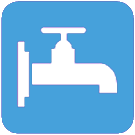 FECHA DE LA ULTIMA LIMPIEZA:FECHA DE LA ULTIMA LIMPIEZA:FECHA DE LA ULTIMA LIMPIEZA:FECHA DE LA ULTIMA LIMPIEZA:FECHA DE LA ULTIMA LIMPIEZA:FECHA DE LA ULTIMA LIMPIEZA:PRODUCTO DE LIMPIEZA(Marcar con una X)PRODUCTO DE LIMPIEZA(Marcar con una X)PRODUCTO DE LIMPIEZA(Marcar con una X)AGUA A PRESIÓN  AGUA A PRESIÓN  AGUA A PRESIÓN  PRODUCTO DE LIMPIEZA(Marcar con una X)PRODUCTO DE LIMPIEZA(Marcar con una X)PRODUCTO DE LIMPIEZA(Marcar con una X)DESINCRUSTANTEDESINCRUSTANTEDESINCRUSTANTEPRODUCTO DE LIMPIEZA(Marcar con una X)PRODUCTO DE LIMPIEZA(Marcar con una X)PRODUCTO DE LIMPIEZA(Marcar con una X)DESINFECTANTEDESINFECTANTEDESINFECTANTEPRODUCTO DE LIMPIEZA(Marcar con una X)PRODUCTO DE LIMPIEZA(Marcar con una X)PRODUCTO DE LIMPIEZA(Marcar con una X)JABÓN JABÓN JABÓN PRODUCTO DE LIMPIEZA(Marcar con una X)PRODUCTO DE LIMPIEZA(Marcar con una X)PRODUCTO DE LIMPIEZA(Marcar con una X)N/EN/EN/EOTROS DATOS DEL SUMINISTROOTROS DATOS DEL SUMINISTROOTROS DATOS DEL SUMINISTROOTROS DATOS DEL SUMINISTROOTROS DATOS DEL SUMINISTROOTROS DATOS DEL SUMINISTROINFRAESTRUCTURA DE ORIGEN  ( ETAP, RED ETC…):INFRAESTRUCTURA DE ORIGEN  ( ETAP, RED ETC…):INFRAESTRUCTURA DE DESTINO (ETAP, RED ,ETC O LA PROPIA CISTERNA):INFRAESTRUCTURA DE DESTINO (ETAP, RED ,ETC O LA PROPIA CISTERNA):INFRAESTRUCTURA DE DESTINO (ETAP, RED ,ETC O LA PROPIA CISTERNA):INFRAESTRUCTURA DE DESTINO (ETAP, RED ,ETC O LA PROPIA CISTERNA):MOTIVO DEL SUMINISTRO:(Marcar con una X)MOTIVO DEL SUMINISTRO:(Marcar con una X)ACCIDENTEACCIDENTEACCIDENTEACCIDENTEMOTIVO DEL SUMINISTRO:(Marcar con una X)MOTIVO DEL SUMINISTRO:(Marcar con una X)INUNDACIÓNINUNDACIÓNINUNDACIÓNINUNDACIÓNMOTIVO DEL SUMINISTRO:(Marcar con una X)MOTIVO DEL SUMINISTRO:(Marcar con una X)SEQUÍASEQUÍASEQUÍASEQUÍAMOTIVO DEL SUMINISTRO:(Marcar con una X)MOTIVO DEL SUMINISTRO:(Marcar con una X)MALA CALIDAD DEL AGUAMALA CALIDAD DEL AGUAMALA CALIDAD DEL AGUAMALA CALIDAD DEL AGUAMOTIVO DEL SUMINISTRO:(Marcar con una X)MOTIVO DEL SUMINISTRO:(Marcar con una X)ROTURAROTURAROTURAROTURAMOTIVO DEL SUMINISTRO:(Marcar con una X)MOTIVO DEL SUMINISTRO:(Marcar con una X)RUTINARIORUTINARIORUTINARIORUTINARIOMOTIVO DEL SUMINISTRO:(Marcar con una X)MOTIVO DEL SUMINISTRO:(Marcar con una X)OTRO:OTRO:OTRO:OTRO: